INDICAÇÃO Nº 667/2018Sugere ao Poder Executivo Municipal que proceda a manutenção na extensão da Estrada da Areia Branca com material retirado da SP 304.   (A)Excelentíssimo Senhor Prefeito Municipal, Nos termos do Art. 108 do Regimento Interno desta Casa de Leis, dirijo-me a Vossa Excelência para sugerir ao setor competente que proceda a manutenção na extensão da Estrada da Areia Branca com material retirado da SP 304.   Justificativa:Fomos procurados por munícipes solicitando essa providencia, pois, segundo eles, a referida estrada está em más condições, causando transtornos e podendo danificar os veículos.Plenário “Dr. Tancredo Neves”, em 18 de Janeiro de 2018.José Luís Fornasari                                                  “Joi Fornasari”                                                    - Vereador -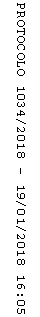 